08 Project Progress Report2 Format.docxPROJECT PROGRESS REPORT FORMATSAHYADRI COLLEGE OF ENGINEERING AND MANAGEMENT, MANGALORE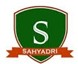 DEPARTMENT OF _________________________FORMAT FOR STUDENT FINAL YEAR PROJECT PROPOSALNote: Hand written proposals will not be accepted, please fill all the details in this MS word file as per the following format. The Softcopy of the proposal should be submitted along with a hardcopy.Project NameGuide NameProgress report NumberSubmission DateTasks Completed(point wise)Detailed report(Max 2000words)Gantt ChartSuggestions by the guideSignature of the team members with nameSignature of Project GuideSignature of Project GuideSignature of Project Coordinator